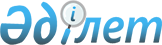 О внесении изменений в приказ Министра по инвестициям и развитию Республики Казахстан от 29 января 2015 года № 67 "Об утверждении Правил распределения ресурса нумерации и выделения номеров, а также их изъятия"Приказ Министра информации и коммуникаций Республики Казахстан от 15 ноября 2018 года № 477. Зарегистрирован в Министерстве юстиции Республики Казахстан 7 декабря 2018 года № 17882
      ПРИКАЗЫВАЮ:
      1. Внести в приказ Министра по инвестициям и развитию Республики Казахстан от 29 января 2015 года № 67 "Об утверждении Правил распределения ресурса нумерации и выделения номеров, а также их изъятия" (зарегистрирован в Реестре государственной регистрации нормативных правовых актов за № 10445, опубликован 1 апреля 2015 года в информационно-правовой системе "Әділет") следующие изменения:
      в Правилах распределения ресурса нумерации и выделения номеров, а также их изъятия, утвержденных указанным приказом:
      заголовок главы 1 изложить в следующей редакции:
      "Глава 1. Общие положения";
      пункт 4 изложить в следующей редакции:
      "4. Выделение ресурса нумерации для сетей телекоммуникаций осуществляется уполномоченным органом по заявлению операторов связи, провайдеров услуги, владельцев ведомственных, корпоративных сетей и сетей телекоммуникаций специального назначения, а также физических и юридических лиц, планирующих использовать в своей деятельности ресурсы нумерации.";
      подпункт 3) пункта 5 изложить в следующей редакции:
      "3) коды "DEF" не географически определяемых зон нумерации сетей мобильной телекоммуникационной связи, в том числе сетей сотовой связи, сетей подвижной радиотелефонной связи, сетей транкинговой связи, сетей спутниковой подвижной связи;";
      пункт 9 изложить в следующей редакции:
      "9. Решение о выделении, а также об изъятии ресурса нумерации подтверждается приказом уполномоченного органа.";
      заголовок главы 2 изложить в следующей редакции:
      "Глава 2. Порядок распределения ресурса нумерации";
      пункт 14 и 15 изложить в следующей редакции:
      "14. Если ресурс нумерации местной сети телекоммуникаций на конкретной территории, выделенный всем получателям ресурса нумерации, превышает 90 процентов от доступного ресурса, то уполномоченным органом фиксируется наличие ограниченности ресурса.
      Информация об ограниченности ресурса публикуется на Интернет-ресурсе уполномоченного органа.
      Уполномоченным органом принимаются следующие меры по увеличению ресурса нумерации местной сети:
      путем перераспределения ресурса нумерации (проведение анализа и выявление неиспользованного получателем выделенного ресурса нумерации местной сети телекоммуникаций более чем на 50 процентов в течение двух лет с момента выделения);
      путем перехода от 5-значного номера абонента на местной сети к 6-значному, от 6-значного номера абонента на местной сети к 7-значному в соответствии с системой и планам нумерации Республики Казахстан.
      15. Коды "DEF" не географически определяемых зон нумерации выделяются:
      сетям мобильной телекоммуникационной связи (в том числе подвижной радио/радиотелефонной связи и транкинговой связи);
      сетям сотовой связи, спутниковой подвижной связи на основании выданной лицензии при условии предоставления услуг на всей территории Республики Казахстан.
      При возрастании емкости сети до 90 процентов от максимально возможной, данной сети выделяется новый код DEF;
      Региональным сетям сотовой связи, сетям мобильной телекоммуникационной связи (в том числе сетям подвижной радио/радиотелефонной и транкинговой связи), функционирующим на территории отдельных населенных пунктов в пределах географически определяемой зоны нумерации, выделяется ресурс нумерация данной географически определяемой зоны.";
      пункт 19 изложить в следующей редакции:
      "19. Самостоятельное выделение операторами связи коротких номеров в кодах ABC не допускается.
      Операторам сотовой связи разрешается выделять короткие номера в кодах DEF, за исключением номеров, которые начинаются на цифры "0", "1" и "8".
      Цифра "0" - будет использоваться в качестве префикса выхода на национальную сеть.
      Цифра "1" - используется для обозначения первой цифры номера доступа к экстренным, справочно-информационным и заказным службам.
      Цифра "8" - используется для выхода на междугородную и международную связь.";
      пункт 21 изложить в следующей редакции:
      "21. Оператор связи обеспечивает предоставление абонентам бесплатных соединений согласно Перечню, утвержденному в соответствии с пунктом 4 статьи 20 Закона";
      заголовок главы 3 изложить в следующей редакции:
      "Глава 3. Порядок выделения номеров, а также их изъятия";
      пункт 27 изложить в следующей редакции:
      "27. Приказ о выделении, а также об изъятии ресурса нумерации заявитель получает не позднее 5 рабочих дней или мотивированный отказ в выделении запрашиваемого ресурса нумерации с указанием причин отказа не позднее 2 рабочих дней со дня подачи документов.";
      приложение 2 изложить в новой редакции согласно приложению к настоящему приказу.
      2. Комитету телекоммуникаций Министерства информации и коммуникаций Республики Казахстан обеспечить:
      1) государственную регистрацию настоящего приказа в Министерстве юстиции Республики Казахстан;
      2) в течение десяти календарных дней со дня государственной регистрации настоящего приказа направление его в Республиканское государственное предприятие на праве хозяйственного ведения "Республиканский центр правовой информации" для официального опубликования и включения в Эталонный контрольный банк нормативных правовых актов Республики Казахстан;
      3) размещение настоящего приказа на интернет-ресурсе Министерства информации и коммуникаций Республики Казахстан;
      4) в течение десяти рабочих дней после государственной регистрации настоящего приказа представление в Юридический департамент Министерства информации и коммуникаций Республики Казахстан сведений об исполнении мероприятий, предусмотренных подпунктами 1), 2) и 3) настоящего пункта.
      3. Контроль за исполнением настоящего приказа возложить на курирующего вице-министра информации и коммуникаций Республики Казахстан.
      4. Настоящий приказ вводится в действие по истечении десяти календарных дней после дня его первого официального опубликования.
      "СОГЛАСОВАН"
Министерство национальной экономики
Республики Казахстан Заявление на выделение ресурса нумерации единой сети телекоммуникаций
      1. Заявитель (для юридических лиц - полное и сокращенное наименование, для физических лиц - фамилия, имя, отчество (при его наличии).
      2. Индивидуальный идентификационный номер / бизнес-идентификационный номер.
      3. Почтовый адрес.
      4. Контактные реквизиты (телефон, факс, телекс).
      5. Банковские реквизиты.
      6. Реквизиты лицензии и приложения к ней, выданной уполномоченным органом (в случае оказания лицензируемых услуг связи).
      7. Полное и сокращенное (если имеется) наименование сети.
      8. Должность, фамилия, имя, отчество (при его наличии) лица, ответственного за создание и эксплуатацию сети.
      9. Объем запрашиваемого ресурса нумерации.
      10. Территория, на которой предполагается использовать запрашиваемый ресурс нумерации.
      Прилагаемые документы:
      1) пояснительная записка, оформленная в соответствии с приложением 3 к настоящим Правилам;
      ___________________________________ ____________________________________________
 (должность лица, имеющего полномочия (фамилия, имя, отчество (при его на подпись
                                           заявки) наличии) должностного лица)
Место печати
(при наличии)
					© 2012. РГП на ПХВ «Институт законодательства и правовой информации Республики Казахстан» Министерства юстиции Республики Казахстан
				
      Министр информации и коммуникаций
Республики Казахстан 

Д. Абаев
Приложение
к приказу Министра
информации и коммуникаций
Республики Казахстан
от 15 ноября 2018 года № 477Приложение 2
к Правилам распределения
ресурса нумерации и выделения
номеров, а также их изъятияФорма